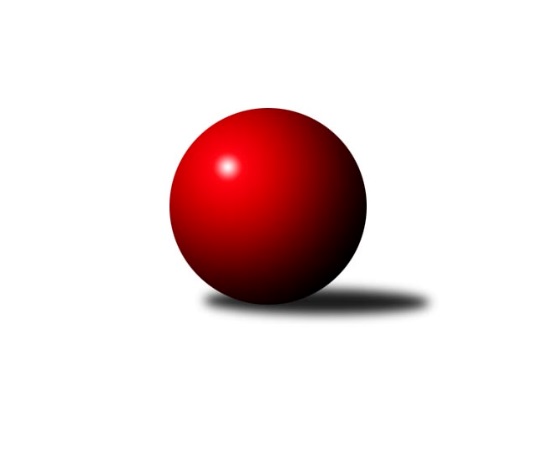 Č.10Ročník 2015/2016	29.11.2015Nejlepšího výkonu v tomto kole: 3602 dosáhlo družstvo: SKK Rokycany1. KLM 2015/2016Výsledky 10. kolaSouhrnný přehled výsledků:Baník Stříbro Klokani	- TJ Sokol KARE Luhačovice˝A˝	1:7	3498:3562	10.5:13.5	17.11.KK Slavoj Praha	- HKK Olomouc ˝A˝	4:4	3370:3309	13.0:11.0	28.11.KK PSJ Jihlava	- TJ Červený Kostelec  	8:0	3480:3309	18.5:5.5	28.11.TJ Sokol Husovice	- KK Moravská Slávia Brno ˝A˝	7:1	3445:3291	15.0:9.0	28.11.TJ Valašské Meziříčí	- SKK Rokycany		dohrávka		9.12.SKK Jičín	- SKK Svijany  Vrchlabí		dohrávka		2.1.Tabulka družstev:	1.	SKK Rokycany	9	8	0	1	51.0 : 21.0 	142.0 : 74.0 	 3518	16	2.	TJ Sokol KARE Luhačovice˝A˝	10	8	0	2	54.0 : 26.0 	136.5 : 103.5 	 3447	16	3.	KK PSJ Jihlava	10	7	0	3	50.0 : 30.0 	136.0 : 104.0 	 3451	14	4.	KK Slavoj Praha	10	6	1	3	47.0 : 33.0 	127.5 : 112.5 	 3447	13	5.	TJ Sokol Husovice	10	6	0	4	45.0 : 35.0 	129.0 : 111.0 	 3450	12	6.	Baník Stříbro Klokani	10	5	0	5	40.5 : 39.5 	120.5 : 119.5 	 3525	10	7.	SKK Jičín	9	4	1	4	36.0 : 36.0 	108.5 : 107.5 	 3362	9	8.	SKK Svijany  Vrchlabí	9	4	0	5	34.0 : 38.0 	109.0 : 107.0 	 3438	8	9.	TJ Valašské Meziříčí	9	4	0	5	32.0 : 40.0 	93.5 : 122.5 	 3393	8	10.	HKK Olomouc ˝A˝	10	2	1	7	32.5 : 47.5 	104.0 : 136.0 	 3374	5	11.	TJ Červený Kostelec	10	2	0	8	27.0 : 53.0 	99.5 : 140.5 	 3403	4	12.	KK Moravská Slávia Brno ˝A˝	10	0	1	9	15.0 : 65.0 	86.0 : 154.0 	 3345	1Podrobné výsledky kola:	 Baník Stříbro Klokani	3498	1:7	3562	TJ Sokol KARE Luhačovice˝A˝	David Junek	149 	 156 	 156 	128	589 	 2:2 	 594 	 153	147 	 151	143	Jiří Kudláček	Vlastimil Zeman ml. ml.	142 	 154 	 138 	138	572 	 1:3 	 607 	 139	161 	 162	145	Michal Markus	Martin Pejčoch	164 	 140 	 146 	162	612 	 3:1 	 559 	 154	153 	 136	116	Jiří Mrlík	Martin Vrbata	140 	 128 	 142 	145	555 	 2:2 	 588 	 138	177 	 145	128	Radek Polách	Jiří Baloun	131 	 132 	 150 	155	568 	 1:3 	 591 	 150	149 	 159	133	Tomáš Molek	Lukáš Doubrava	162 	 144 	 148 	148	602 	 1.5:2.5 	 623 	 148	146 	 181	148	Rostislav Goreckýrozhodčí: Nejlepší výkon utkání: 623 - Rostislav Gorecký	 KK Slavoj Praha	3370	4:4	3309	HKK Olomouc ˝A˝	Zdeněk Gartus	148 	 140 	 144 	146	578 	 1:3 	 582 	 156	131 	 146	149	Martin Vaněk	Petr Pavlík	135 	 131 	 133 	152	551 	 1.5:2.5 	 589 	 131	147 	 159	152	Radek Havran	Josef Dvořák *1	128 	 143 	 135 	137	543 	 4:0 	 515 	 122	137 	 124	132	Jiří Němec	Evžen Valtr	146 	 152 	 159 	149	606 	 4:0 	 518 	 142	120 	 112	144	Marian Hošek	Anton Stašák	148 	 131 	 135 	126	540 	 0.5:3.5 	 552 	 149	141 	 135	127	Kamil Bartoš	David Kuděj	143 	 133 	 150 	126	552 	 2:2 	 553 	 159	120 	 129	145	Karel Zubalíkrozhodčí: střídání: *1 od 61. hodu Stanislav BřezinaNejlepší výkon utkání: 606 - Evžen Valtr	 KK PSJ Jihlava	3480	8:0	3309	TJ Červený Kostelec  	Jakub Čopák	143 	 113 	 135 	155	546 	 2.5:1.5 	 562 	 143	139 	 131	149	Martin Mýl	Robin Parkan	154 	 153 	 150 	147	604 	 4:0 	 559 	 130	141 	 146	142	Daniel Neumann	Jiří Ouhel	147 	 142 	 158 	133	580 	 3:1 	 546 	 138	125 	 135	148	Lukáš Janko	Jiří Partl	150 	 140 	 138 	150	578 	 3:1 	 540 	 127	130 	 141	142	Jan Horn	Stanislav Partl	146 	 166 	 144 	150	606 	 3:1 	 565 	 132	153 	 148	132	Štěpán Schuster	Tomáš Valík	143 	 157 	 128 	138	566 	 3:1 	 537 	 138	126 	 116	157	Ondřej Mrkos *1rozhodčí: střídání: *1 od 58. hodu Petr VaněkNejlepší výkon utkání: 606 - Stanislav Partl	 TJ Sokol Husovice	3445	7:1	3291	KK Moravská Slávia Brno ˝A˝	Václav Mazur	132 	 167 	 123 	152	574 	 2:2 	 546 	 142	130 	 144	130	Miroslav Milan	Zdeněk Vymazal	145 	 150 	 142 	152	589 	 4:0 	 556 	 142	148 	 128	138	Ondřej Němec	Libor Škoula	120 	 144 	 124 	166	554 	 2:2 	 514 	 125	128 	 134	127	Dalibor Dvorník	Jiří Axman ml. ml.	140 	 125 	 130 	119	514 	 1:3 	 557 	 142	140 	 128	147	Radim Hostinský	Dušan Ryba	141 	 156 	 179 	158	634 	 3:1 	 578 	 147	149 	 135	147	Milan Klika	Michal Šimek	154 	 146 	 136 	144	580 	 3:1 	 540 	 135	125 	 128	152	Pavel Antošrozhodčí: Nejlepší výkon utkání: 634 - Dušan RybaPořadí jednotlivců:	jméno hráče	družstvo	celkem	plné	dorážka	chyby	poměr kuž.	Maximum	1.	Vlastimil Zeman ml.  ml.	Baník Stříbro Klokani	616.77	397.8	219.0	1.5	5/5	(641)	2.	Zdeněk Vymazal 	TJ Sokol Husovice	610.67	388.1	222.6	1.4	5/5	(633)	3.	Roman Pytlík 	SKK Rokycany	610.67	393.4	217.3	1.3	6/6	(656)	4.	Rostislav Gorecký 	TJ Sokol KARE Luhačovice˝A˝	609.71	385.7	224.0	1.3	7/7	(645)	5.	Václav Rychtařík  ml.	KK PSJ Jihlava	601.12	387.3	213.8	1.5	5/5	(656)	6.	David Junek 	Baník Stříbro Klokani	593.27	380.6	212.7	1.7	5/5	(639)	7.	Jiří Baloun 	Baník Stříbro Klokani	592.64	387.4	205.2	1.7	5/5	(612)	8.	Zdeněk Gartus 	KK Slavoj Praha	592.37	383.3	209.0	1.7	5/5	(634)	9.	Martin Vaněk 	HKK Olomouc ˝A˝	591.82	386.2	205.6	1.0	7/7	(624)	10.	Vojtěch Špelina 	SKK Rokycany	589.58	382.4	207.2	2.5	6/6	(624)	11.	Jan Bína 	SKK Jičín	589.20	383.2	206.0	1.8	5/5	(649)	12.	Radek Havran 	HKK Olomouc ˝A˝	588.42	377.9	210.5	0.9	6/7	(625)	13.	Martin Pejčoch 	Baník Stříbro Klokani	587.33	380.6	206.7	1.3	4/5	(612)	14.	Tomáš Valík 	KK PSJ Jihlava	586.90	372.7	214.2	1.8	5/5	(611)	15.	Zdeněk Říha 	SKK Svijany  Vrchlabí	585.61	381.9	203.7	1.3	6/6	(634)	16.	Michal Pytlík 	SKK Rokycany	585.50	375.2	210.3	2.4	6/6	(658)	17.	Daniel Neumann 	TJ Červený Kostelec  	585.32	378.4	207.0	1.9	7/7	(636)	18.	Michal Markus 	TJ Sokol KARE Luhačovice˝A˝	584.43	378.3	206.1	0.8	7/7	(612)	19.	Jan Endršt 	SKK Rokycany	584.17	387.0	197.1	1.7	6/6	(636)	20.	Ondřej Mrkos 	TJ Červený Kostelec  	583.96	385.0	198.9	2.2	6/7	(607)	21.	Lukáš Doubrava 	Baník Stříbro Klokani	583.64	384.1	199.6	1.8	5/5	(617)	22.	Anton Stašák 	KK Slavoj Praha	582.23	383.0	199.3	1.5	5/5	(622)	23.	Robin Parkan 	KK PSJ Jihlava	582.10	384.8	197.4	0.7	4/5	(628)	24.	David Volek 	TJ Valašské Meziříčí	580.93	380.7	200.2	2.9	5/6	(608)	25.	Jiří Axman ml.  ml.	TJ Sokol Husovice	580.24	380.8	199.4	1.2	5/5	(615)	26.	David Kuděj 	KK Slavoj Praha	579.53	385.5	194.1	2.0	5/5	(641)	27.	Radek Polách 	TJ Sokol KARE Luhačovice˝A˝	578.58	382.7	195.9	1.4	6/7	(611)	28.	Ondřej Topič 	TJ Valašské Meziříčí	577.15	370.4	206.8	2.8	5/6	(597)	29.	Štěpán Šreiber 	SKK Rokycany	576.79	375.9	200.9	2.4	6/6	(610)	30.	Stanislav Partl 	KK PSJ Jihlava	576.50	371.1	205.4	2.5	5/5	(606)	31.	Václav Mazur 	TJ Sokol Husovice	576.32	379.4	196.9	2.0	5/5	(606)	32.	Jiří Mrlík 	TJ Sokol KARE Luhačovice˝A˝	575.25	381.5	193.7	3.3	6/7	(616)	33.	Petr Pavlík 	KK Slavoj Praha	574.42	383.5	191.0	2.8	4/5	(596)	34.	Michal Rolf 	SKK Svijany  Vrchlabí	574.25	375.8	198.4	1.3	6/6	(679)	35.	Tomáš Cabák 	TJ Valašské Meziříčí	574.00	383.0	191.0	2.9	6/6	(626)	36.	Jiří Bartoníček 	SKK Svijany  Vrchlabí	573.40	385.4	188.0	2.5	5/6	(661)	37.	Dalibor Tuček 	TJ Valašské Meziříčí	572.70	380.7	192.0	2.1	5/6	(633)	38.	Evžen Valtr 	KK Slavoj Praha	572.37	379.7	192.6	1.9	5/5	(622)	39.	Pavel Honsa 	SKK Rokycany	571.08	372.0	199.1	2.1	6/6	(612)	40.	David Hobl 	SKK Svijany  Vrchlabí	570.33	369.1	201.3	3.2	6/6	(645)	41.	Lukáš Janko 	TJ Červený Kostelec  	570.25	376.0	194.3	2.6	7/7	(642)	42.	Miroslav Milan 	KK Moravská Slávia Brno ˝A˝	569.50	372.6	196.9	1.0	6/6	(597)	43.	Roman Straka 	SKK Svijany  Vrchlabí	569.13	371.6	197.5	1.6	6/6	(670)	44.	Tomáš Molek 	TJ Sokol KARE Luhačovice˝A˝	567.86	367.6	200.3	4.7	7/7	(615)	45.	Milan Klika 	KK Moravská Slávia Brno ˝A˝	567.83	371.9	195.9	2.2	6/6	(601)	46.	Jan Horn 	TJ Červený Kostelec  	567.61	363.4	204.2	1.7	6/7	(595)	47.	Jiří Vejvara 	SKK Svijany  Vrchlabí	567.61	368.8	198.8	1.1	6/6	(596)	48.	Libor Škoula 	TJ Sokol Husovice	566.90	370.4	196.5	2.8	5/5	(604)	49.	Pavel Kaan 	SKK Jičín	565.75	383.5	182.3	3.7	4/5	(609)	50.	Martin Vrbata 	Baník Stříbro Klokani	565.67	365.3	200.4	2.8	4/5	(636)	51.	Kamil Bartoš 	HKK Olomouc ˝A˝	564.10	376.1	188.0	3.0	7/7	(592)	52.	Martin Mýl 	TJ Červený Kostelec  	564.00	373.6	190.4	4.0	5/7	(614)	53.	Jiří Partl 	KK PSJ Jihlava	563.08	377.6	185.5	1.2	5/5	(605)	54.	Pavel Novák 	TJ Červený Kostelec  	561.60	374.8	186.9	3.9	5/7	(588)	55.	Jaroslav Soukup 	SKK Jičín	560.25	368.6	191.7	1.8	4/5	(613)	56.	Ladislav Beránek 	SKK Jičín	558.13	366.5	191.6	2.3	4/5	(578)	57.	Pavel Antoš 	KK Moravská Slávia Brno ˝A˝	557.73	365.8	192.0	2.8	6/6	(581)	58.	Dalibor Jandík 	TJ Valašské Meziříčí	556.50	361.4	195.1	2.4	5/6	(601)	59.	Jiří Ouhel 	KK PSJ Jihlava	555.13	370.7	184.5	5.5	5/5	(580)	60.	Karel Zubalík 	HKK Olomouc ˝A˝	553.76	364.0	189.8	3.2	7/7	(573)	61.	Ondřej Němec 	KK Moravská Slávia Brno ˝A˝	553.50	360.5	193.0	2.3	4/6	(611)	62.	Josef Vejvara 	SKK Jičín	552.70	367.4	185.4	2.4	4/5	(612)	63.	Dalibor Dvorník 	KK Moravská Slávia Brno ˝A˝	550.93	365.7	185.2	2.4	6/6	(590)	64.	Jiří Němec 	HKK Olomouc ˝A˝	550.29	365.6	184.7	2.0	6/7	(596)	65.	Daniel Šefr 	TJ Valašské Meziříčí	550.20	363.2	187.0	4.6	5/6	(571)	66.	Jiří Drábek 	SKK Jičín	548.17	371.7	176.5	3.1	4/5	(581)	67.	Lukáš Vik 	SKK Jičín	547.60	362.0	185.6	4.1	5/5	(588)	68.	Michal Šimek 	TJ Sokol Husovice	547.25	367.0	180.3	2.8	4/5	(580)	69.	Radim Hostinský 	KK Moravská Slávia Brno ˝A˝	546.67	353.6	193.0	5.3	6/6	(585)	70.	Filip Lekeš 	TJ Sokol KARE Luhačovice˝A˝	543.17	368.2	174.9	5.0	6/7	(559)	71.	Marian Hošek 	HKK Olomouc ˝A˝	540.33	370.0	170.3	4.8	6/7	(587)		Pavel Louda 	SKK Jičín	612.00	396.0	216.0	1.0	1/5	(612)		Jan Machálek ml.  ml.	TJ Sokol Husovice	587.00	380.7	206.3	4.0	3/5	(611)		Dušan Ryba 	TJ Sokol Husovice	586.40	380.6	205.8	2.2	1/5	(634)		Vlado Žiško 	SKK Svijany  Vrchlabí	585.00	392.0	193.0	5.5	2/6	(607)		Jiří Kudláček 	TJ Sokol KARE Luhačovice˝A˝	580.50	394.5	186.0	6.5	2/7	(594)		Martin Sitta 	HKK Olomouc ˝A˝	575.50	372.0	203.5	2.0	2/7	(588)		Ivo Hostinský 	KK Moravská Slávia Brno ˝A˝	571.00	376.0	195.0	2.0	1/6	(571)		Vladimír Výrek 	TJ Valašské Meziříčí	567.00	359.6	207.4	2.7	3/6	(607)		Vlastimil Zeman st. 	Baník Stříbro Klokani	565.25	388.5	176.8	8.5	2/5	(601)		Pavel Maršík 	SKK Svijany  Vrchlabí	565.00	377.0	188.0	5.0	1/6	(565)		Tomaš Žižlavský 	TJ Sokol Husovice	564.00	359.0	205.0	0.0	1/5	(564)		Daniel Braun 	KK PSJ Jihlava	558.67	365.5	193.2	2.7	2/5	(596)		Stanislav Březina 	KK Slavoj Praha	558.50	362.0	196.5	2.0	2/5	(561)		Štěpán Schuster 	TJ Červený Kostelec  	555.33	369.3	186.1	3.7	4/7	(565)		Jiří Radil 	TJ Sokol Husovice	553.83	374.8	179.0	3.5	3/5	(596)		Pavel Kubálek 	TJ Sokol KARE Luhačovice˝A˝	553.00	364.0	189.0	3.0	1/7	(553)		Jakub Čopák 	KK PSJ Jihlava	546.00	352.0	194.0	2.0	1/5	(546)		Josef Dvořák 	KK Slavoj Praha	545.42	357.1	188.3	2.1	3/5	(587)		Zdeněk Vránek 	KK Moravská Slávia Brno ˝A˝	534.33	362.3	172.0	6.3	3/6	(553)		Milan Žáček 	TJ Sokol KARE Luhačovice˝A˝	493.00	349.0	144.0	7.0	1/7	(493)		Daniel Bouda 	TJ Červený Kostelec  	484.00	345.0	139.0	17.0	1/7	(484)Sportovně technické informace:Starty náhradníků:registrační číslo	jméno a příjmení 	datum startu 	družstvo	číslo startu16996	Daniel Neumann	28.11.2015	TJ Červený Kostelec  	10x22465	Jakub Čopák	28.11.2015	KK PSJ Jihlava	1x21835	Petr Vaněk	28.11.2015	TJ Červený Kostelec  	1x7685	Karel Zubalík	28.11.2015	HKK Olomouc ˝A˝	10x
Hráči dopsaní na soupisku:registrační číslo	jméno a příjmení 	datum startu 	družstvo	Program dalšího kola:11. kolo5.12.2015	so	10:00	TJ Sokol KARE Luhačovice˝A˝ - TJ Sokol Husovice	5.12.2015	so	14:00	KK Moravská Slávia Brno ˝A˝ - TJ Valašské Meziříčí	5.12.2015	so	14:00	HKK Olomouc ˝A˝ - KK PSJ Jihlava	5.12.2015	so	15:00	TJ Červený Kostelec   - Baník Stříbro Klokani	5.12.2015	so	15:00	SKK Svijany  Vrchlabí - KK Slavoj Praha	6.12.2015	ne	10:00	SKK Rokycany - SKK Jičín	Nejlepší šestka kola - absolutněNejlepší šestka kola - absolutněNejlepší šestka kola - absolutněNejlepší šestka kola - absolutněNejlepší šestka kola - dle průměru kuželenNejlepší šestka kola - dle průměru kuželenNejlepší šestka kola - dle průměru kuželenNejlepší šestka kola - dle průměru kuželenNejlepší šestka kola - dle průměru kuželenPočetJménoNázev týmuVýkonPočetJménoNázev týmuPrůměr (%)Výkon2xJan EndrštRokycany6361xDušan RybaHusovice111.46341xDušan RybaHusovice6341xJan EndrštRokycany111.036362xZdeněk ŘíhaVrchlabí Svijan6311xZdeněk ŘíhaVrchlabí Svijan108.836314xRostislav GoreckýLuhačovice A6234xVojtěch ŠpelinaRokycany108.066193xVojtěch ŠpelinaRokycany6192xMichal PytlíkRokycany107.546165xJan BínaJičín 6192xTomáš CabákVal. Meziříčí107.19614